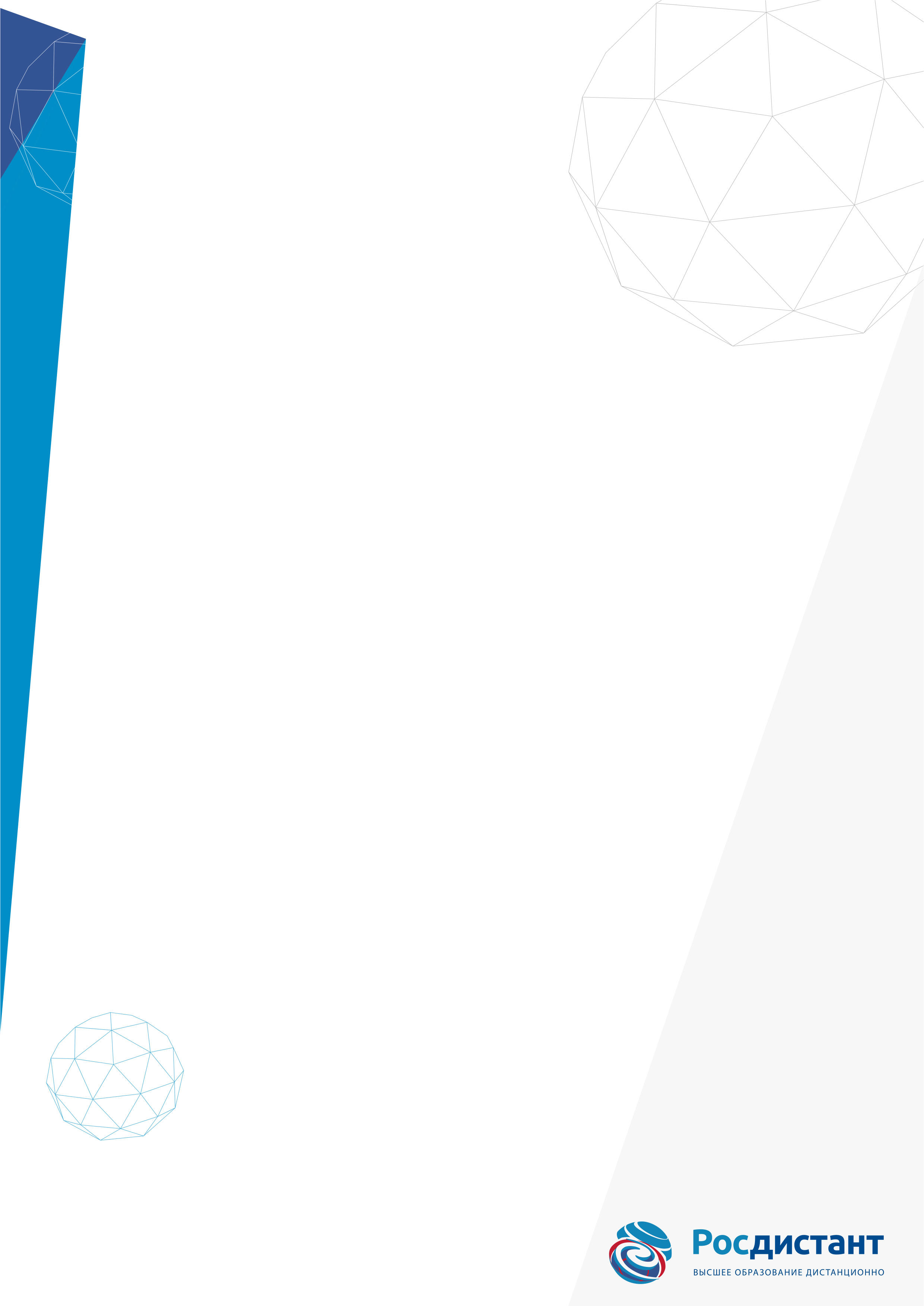 МИНИСТЕРСТВО НАУКИ И ВЫСШЕГО ОБРАЗОВАНИЯ РОССИЙСКОЙ ФЕДЕРАЦИИфедеральное государственное бюджетное образовательное учреждениевысшего образования «Тольяттинский государственный университет»____________________________________________________________(институт)____________________________________________________________(кафедра)Практическое задание №___по учебному курсу «___________________________________»Вариант ____ (при наличии)Тольятти 20__Первая веб-страница будет выглядеть следующим образом: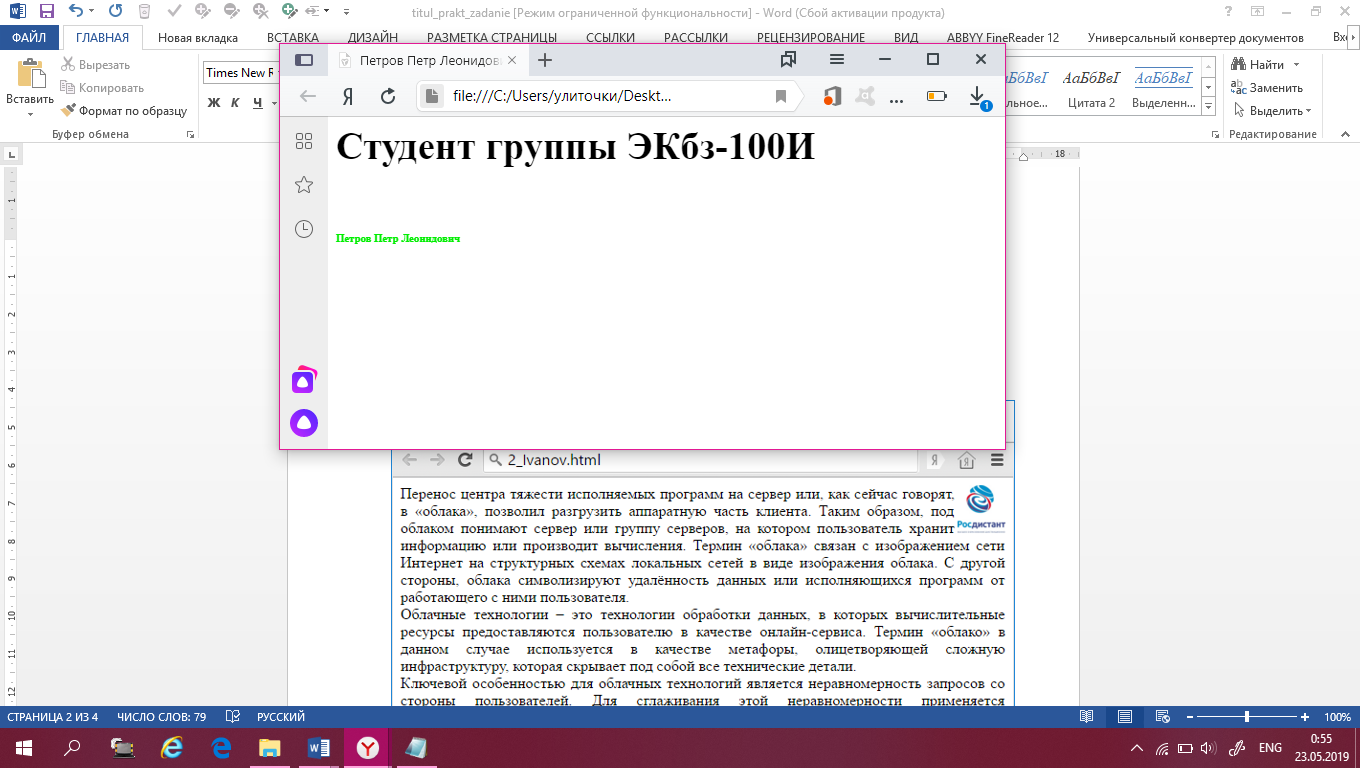 Рис. 1. Пример реализации первой веб-страницыВторая веб-страница будет выглядеть следующим образом: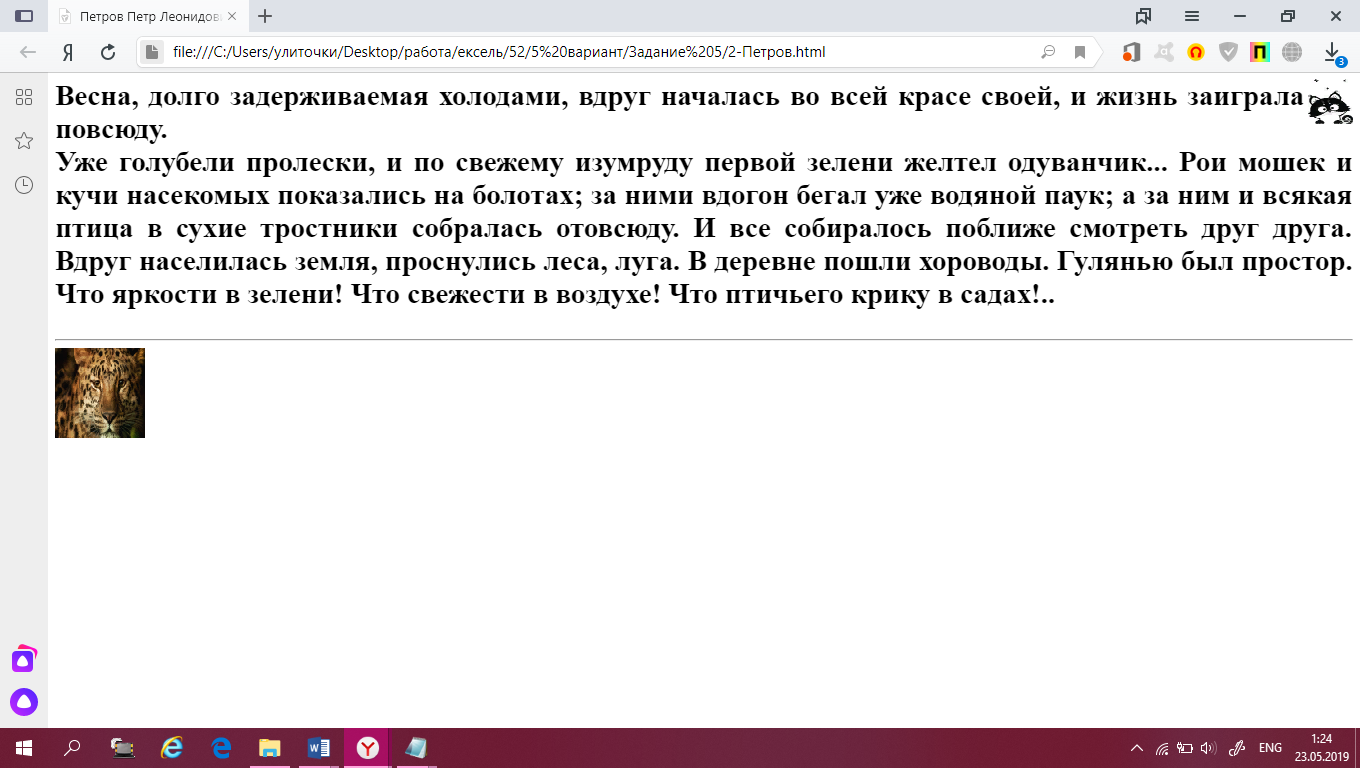 Рис. 2. Пример реализации второй веб-страницыТретья веб-страница будет выглядеть следующим образом: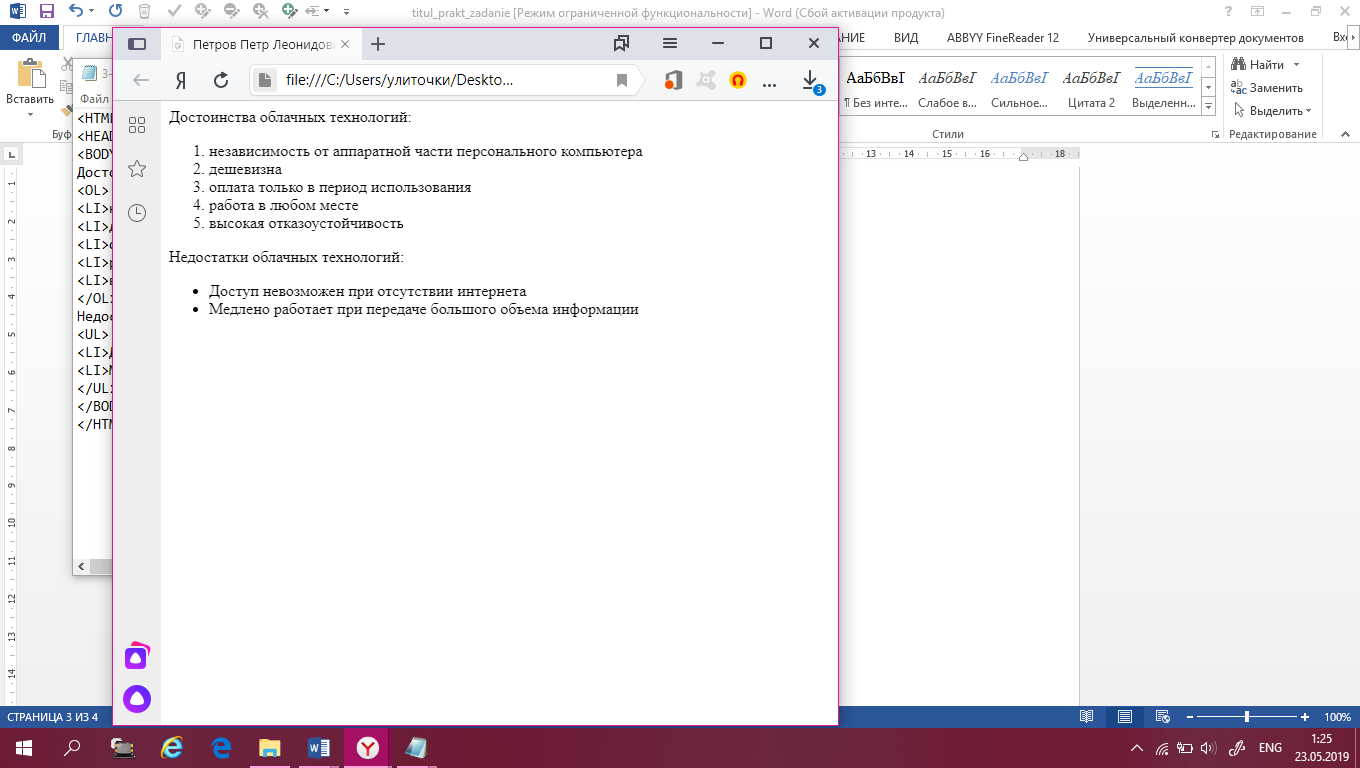 Рис. 3. Пример реализации третьей веб-страницыСтудент(И.О. Фамилия)Группа(И.О. Фамилия)Преподаватель (И.О. Фамилия)